Lesson 2 Teacher’s GuideClothing or equipment	helm		helmetsurcoat	overcoatbreeches	short pantslong hose	like tightspointed shoes	showed wealth or importancecotte		undergarment with long sleeves similar to a t-shirt.  Men wore them to the hip but 			women wore them full lengthhood with a cape	Heraldic terms vocabulary		gules			red		fesse or fess			horizontal stripeUnderstanding Arms	These are real coats of arms that exist for these families	Cliffords—checky gold and azure with fesse gules 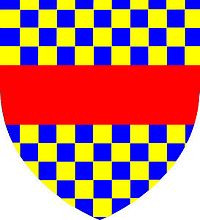 De Lisle Leopard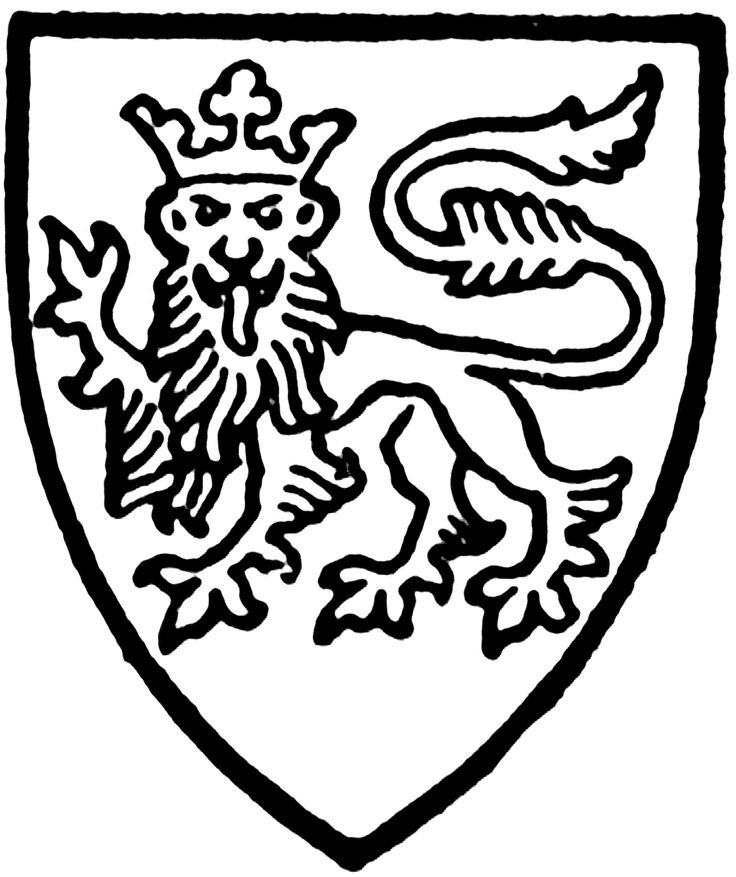 Interesting points about Adam’s relationship with his father	calls him by his nameNote the conflict between Hugh and Adam.	Why is there conflict?Notice items about Adam’s immaturity 	Always calling Nick	His excitement keeps distracting him	shows off rather easilyHis identity is in being Rogers son	This changes by the end of the bookNote how this relationship changes in the next few chaptersRoger’s comments about roads and minstrels kind of sets the stage for the book.  It has foreshadowing elements in it.  It is what Adams learns as he goes through this story.  It is illustrated in his experiences, the people he meets and his own maturing.Map Activity	Mark lesson number 	Mark them at St Albans